FORM PERSYARATAN UJIAN SEMINAR PROPOSALPenguji Seminar (diisi oleh Kaprodi)..........................................................................................................................................................................Catatan:Semua syarat (nomer 1-10) diScan, dijadikan 1 file PDF (maks. 2 MB) kemudian diunggah di link daftar Seminar Proposal Skripsi di WEB pgsd.uad.ac.idSyarat nomer 11 & Form Penilaian Seminar Proposal harap disiapkan untuk dikirim ke-2 dosen penguji ketika jadwal Seminar Proposal Skripsi keluar.Kartu bimbingan diberi catatan dan sudah Acc menyetujui dosen pembimbing untuk mendaftar seminar proposal skripsi. 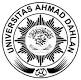 UNIVERSITAS AHMAD DAHLANFAKULTAS KEGURUAN DAN ILMU PENDIDIKANPROGRAM STUDI PENDIDIKAN GURU SEKOLAH DASARJl. Ki Ageng Pemanahan 19 Nitikan Sorosutan YogyakartaNama:NIM:.................................................... Semester  : ..........................................................Pembimbing:.................................................................................................................................Judul:....................................................................................................................................................................................................................................................................................................................................................................................................................................................................................................................................NOPERSYARATANBUKTIKETERANGAN1Form Pendaftaran Seminar Proposal (download di WEB)Ada / Tidak ada2Sertifikat Skor TOEFL (masa berlaku 1 tahun)Ada / Tidak ada3Sertifikat Mata Kuliah Sertifikasi dari LPSIAda / Tidak ada4Sertifikat Tes Baca Al Qur’an dari LPSIAda / Tidak ada5Sertifikat Kegiatan (Minimal 4)Ada / Tidak ada6Kartu Bimbingan SkripsiAda / Tidak ada7Kartu Mengikuti  SeminarAda / Tidak ada8Kwitansi Pembayaran Seminar ProposalAda / Tidak ada9KTM yang masih berlakuAda / Tidak ada10Lembar Persetujuan Daftar Seminar Proposal (TTD Dosen)Ada / Tidak ada11Proposal  Skripsi 2 Bendel (sudah diAcc Pembimbing)Ada / Tidak adaMengetahui,Kaprodi PGSDMuhammad Ragil Kurniawan, M.Pd.NIY. 60130749Yogyakarta, ...............................................Mahasiswa.................................................................................NIM. 